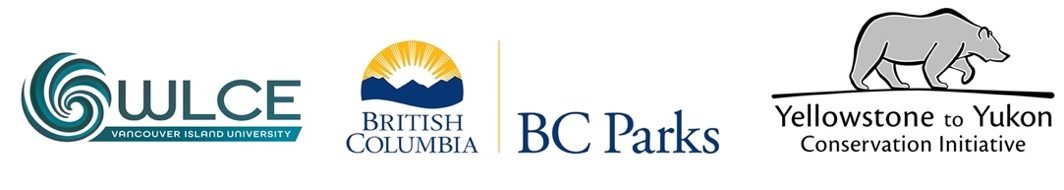 Please use this form to submit your proposal for presenting your work at the 2022 BC Protected Areas Research Forum running from December 12 – 14th, 2022. This form can be submitted as a .docx or .pdf on BCPARF.com or to BCPARF@gmail.com. Submissions are due by September 15th, 2022 and authors will hear back from the committee by September 30, 2022.Name of lead presenter (this person will receive all communications related to this presentation):Email address of primary contact:Organization affiliation:Name(s) and affiliation of other authors or partners who contributed to the work :What kind of presentation would you prefer to do? (delete all but one) Lightning talk (5 – 7 min)Presentation (15 – 20 min)3-minute SLAM (max one slide or prop and 3 minutes)PosterPresentation or poster title:Please replace this content with your title.Abstract (150 – 200 word) (not needed for a 3-minute SLAM):Please add your abstract here if you are proposing to do a lightning talk, full presentation or poster (this is not needed for a 3-minute SLAM). If you are selected to do a presentation or poster, this abstract will be shared as submitted, so please ensure that it is proofed before you submit. Please use language that will be understandable to a broad audience.Key words (3-5):Associated acknowledgements (e.g., territorial, Living Lab, other funding):Thank you for your interest in contributing to the BC Protected Areas Research Forum! We will let you know the outcome of your submission by September 30, 2022.Name:Affiliation:Email: